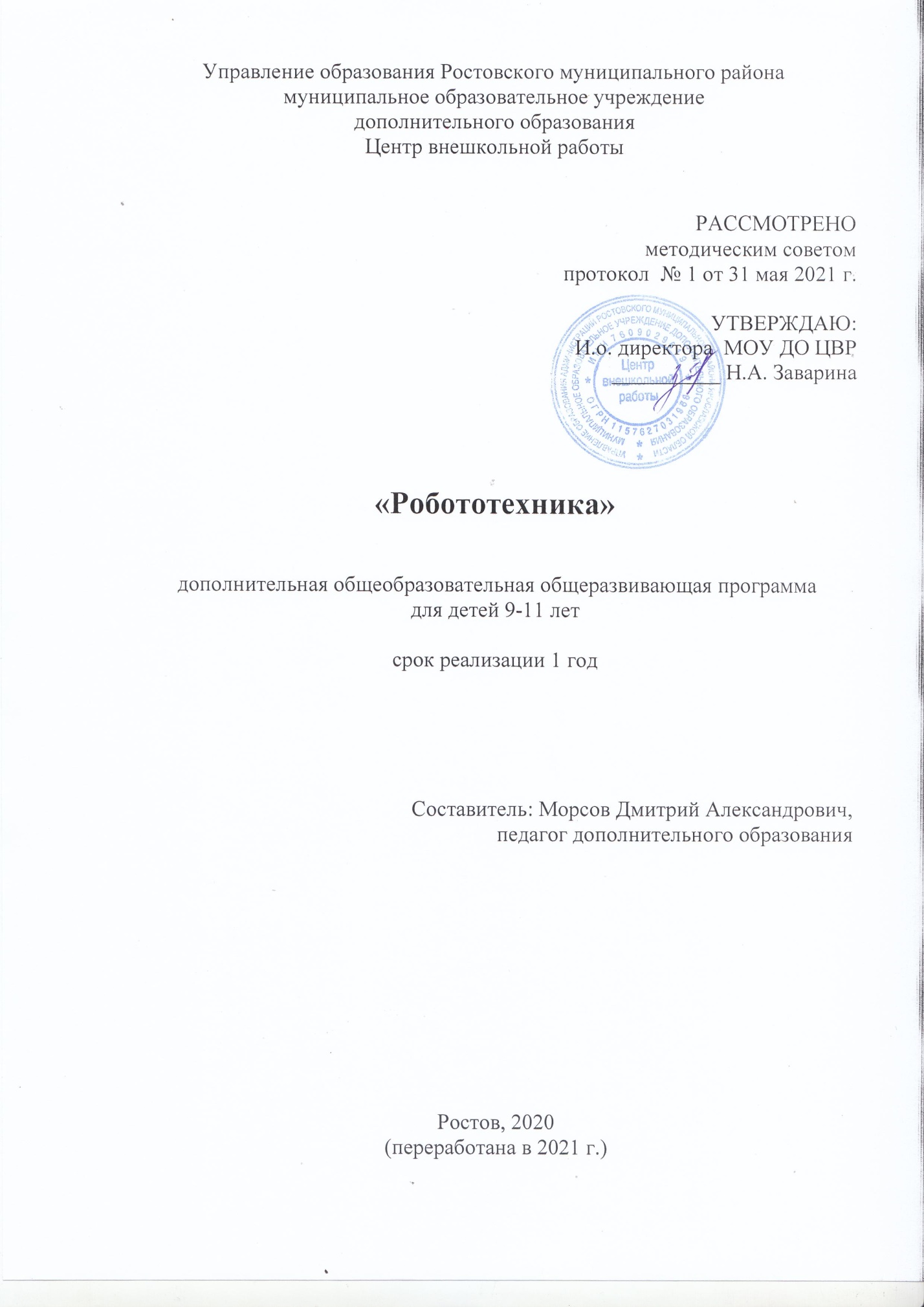 СодержаниеПояснительная запискаЭлектроника – одно из наиболее востребованных и перспективных направлений современной науки и техники. Достижения электроники используются в электронной аппаратуре, автоматике, телевидении, радиолокации, в вычислительной технике, в системах управления технологическими процессами, в приборостроении, рентгенотехнике и др.Одной из наиболее перспективных областей электроники является робототехника. Стремительное развитие технического прогресса требует большого количества профессионально подготовленных специалистов для реализации проектов по разработке и эксплуатации робототехнических систем в различных областях человеческой деятельности.Программа «Робототехника» имеет техническую направленность.Реализация данной программы осуществляется с использованием электромеханических конструкторов, предназначенных для образовательных целей. Это - робототехнические конструкторы Lego MINDSTORMS EDUCATION EV3. Технология в современном мире и современном образовании носит принципиально интегрированный характер, базирующийся на взаимодействии самых разных областей естественнонаучного и гуманитарного знаний. Поэтому комплексное использование информационных технологий и метода проекта как средства модернизации познавательного процесса и способа интеллектуального развития ребенка дает большой результат в процессе обучения учащихся и новые возможности для их творческого роста. Немаловажное значение имеет и здрровьесберегающая технология, которая активно применяется на занятиях lego-конструирования.Актуальность. Использование конструктора LEGO EV3 позволяет создать уникальную образовательную среду, которая способствует развитию инженерного, конструкторского мышления. В процессе работы с LEGO EV3 ученики приобретают опыт решения как типовых, так и нешаблонных задач по конструированию, программированию, сбору данных.  Учащиеся получают представление об особенностях составления программ управления, автоматизации механизмов, моделировании работы систем. Методические особенности реализации программы предполагают сочетание возможности развития индивидуальных творческих способностей и формирование умений взаимодействовать в коллективе, работать в группе. Кроме того, работа в команде способствует формированию умения взаимодействовать с соучениками, формулировать, анализировать, критически оценивать, отстаивать свои идеи.Используются такие педагогические технологии как обучение в сотрудничестве, индивидуализация и дифференциация обучения, проектные методы обучения, технологии использования в обучении игровых методов, информационно-коммуникационные технологии.Программа разработана в соответствии с Федеральным законом от 29.12.2012 N 273-ФЗ "Об образовании в Российской Федерации", Уставом МОУ ДО ЦВР и санитарно-эпидемиологическими требованиями к учреждениям дополнительного образования детей. В основу положены типовые образовательные программы и личный опыт педагога. Запись в компьютерное объединение проводится в рамках общего набора в объединения МОУ ДО ЦВР. С каждым желающим записаться в компьютерный класс проводится тестирование. Группы комплектуются с учетом возраста, и учебной нагрузки. Количество детей в группах по программе - 10 человек. Цель программы: создание условий для развития творческий потенциал и научно-технической компетенции ребенка в процессе изучения робототехники и электроники.Задачи программы:Обучающие задачи:познакомить с достижениями отечественной науки и техники в области робототехники, профессией программиста;познакомить со специальными (профессиональными) терминами и понятиями;дать знания о конструкциях современных роботов;раскрыть понятия П-регулятора и  ПД-регулятора.изучить основы программирования, теории автоматического управления, управления через Bluetooth;изучить основы электроники, устройства и принципы работы отдельных узлов и инструментов, входящих в состав робототехнических устройств и систем, процесс разработки, изготовления и сборки простых роботов; закрепить базовые общеобразовательные знания в области физики, математики, информатики;сформировать навыки практической работы по сборке и отладке робототехнических систем;научить пользоваться специальной литературой и Интернет-ресурсами;научить разрабатывать проекты и реализовывать их на практике;сформировать навыками анализа и разработки сложных механизмов.Развивающие задачи:развить абстрактное и логическое мышление;развить внимание и память;сформировать устойчивую мотивацию к дальнейшему изучению робототехники; стимулировать познавательную активность учащихся посредством включения их в различные виды проектной и конструкторской деятельности;развить фантазию, изобретательность (творческий потенциал личности).Воспитательные задачи:сформировать умение добиваться успеха и правильно относиться к успехам и неудачам, развить уверенность в себе;сформировать умение обосновывать принятые решения, в т.ч. технические;воспитать личную ответственность за порученное дело;воспитать аккуратность, самостоятельность, умение работать в коллективе. воспитать чувство гордости за достижения отечественной науки и техники.Условия реализации образовательной программы:Данная программа рассчитана на обучение детей и подростков преимущественно в возрасте 9-11 лет. Программа имеет вариативный характер, в зависимости от подготовки детей, возможны варианты изучения данной программы на 36 часов и 72 часа. Срок реализации программы - 1 год.Календарный учебный график 
Учебно-тематический планУчебно-тематический план.Содержание обученияРаздел 1. Вводный цикл занятий.В теоретической части обучающиеся изучают правила техники безопасности в кабинете, при работе на компьютере, а так же правила техники безопасности при работе с конструкторами, внешнее и внутреннее устройство компьютера, управляющего блока конструктора.В практической части первого раздела дети учатся различать детали конструктора, знакомятся со схемами построения простейших роботов, просматривают обучающие ролики, знакомятся с программным обеспечением LEGO Digital Designer.Раздел 2. Конструирование моделей.В теоретической части изучения второго раздела дети получают знания применении деталей и механизмов базового конструктора, а так же о применении деталей ресурсных наборов.В практической части обучающиеся строят компьютерные модели с помощью программы LEGO Digital Designer, учатся анализировать  схемы построения простейших роботов, изучают различные детали и датчики. На основе полученных знаний дети собирают свою первую базовую модель.Раздел 3. Программирование моделей.В теоретической части рассматривается история создания визуального языка программирования Lab View, его команды, окно инструментов среды программирования, изучаются разделы программ, а так же их уровни сложности, происходит обучение умению изображать команды на схеме.В 	практической части производится ознакомительный запуск и первые попытки отладки явных ошибок в учебных программах, работа с пиктограммами в программном обеспечении, соединение команд, составление программы по шаблону, передача программы в микрокомпьютер EV3 робота в зависимости от его спецификации и технических особенностей, запуск программы робота. В ходе практической части занятий детьми производится сборка и программирование учебных демонстрационных моделей с использованием различных датчиков и механизмов.Итогом изучения раздела являются навыки сборки и  программирования собственных моделей, умение работать с программами и заниматься их отладкой.Раздел 4. Создание моделей по готовым чертежам.В теоретической части проводится обзор и изучение схем более сложных моделей, имеющих дизайн и собственный программный код.В практической части происходит сборка моделей с повышением уровня сложности конструкции и программного кода.Итогом изучения четвертого раздела является практическая работа по теме: «Создание роботизированной фабрики».Раздел 5 и Раздел 6 - для изучения программы на 72 часа.Раздел 5. Проектная деятельность.В теоретической части дети создают проект своего будущего робота, опираясь на знания деталей базового и ресурсного набора, а так же на возможности микрокомпьютера EV3.В практической части обучающиеся производят сборку, программирование и отладку работы собственных моделей, а так же готовят схемы и описание своих проектов для их защиты.Итогом изучения пятого раздела является презентация и выставка авторских роботов.Раздел 6. Защита и демонстрация проектов.В теоретической части дети знакомятся с правилами подготовки защиты проектов.В практической части обучающиеся готовят материалы к защите собственных проектов в рамках объединения.Итогом изучения шестого раздела является успешная защита обучающимся проекта полностью готовой, по максимуму оригинальной, авторской модели робота с описанием конструкции и схемой программы.Обеспечение дополнительной общеобразовательной программы  Методическое обеспечениеФормы занятийОбучение включает в себя две части: лекционную и практическую. Теоретическая часть организована в форме лекций. Лекции проводятся с обязательным использованием иллюстративных материалов. Практическая часть – в форме самостоятельных заданий (практических работ на компьютере, сборка и программирование моделей) и творческих работ, что является важной составляющей всего курса. Теоретическая и прикладная часть курса изучается параллельно, чтобы сразу же закреплять теоретические вопросы на практике.В ходе выполнения индивидуальных работ, педагог консультирует обучающихся и при необходимости оказывает им помощь. Выполняя практические задания,  обучающиеся не только закрепляют навыки работы с конструктором, ресурсными наборами, а так же программным обеспечением для программирования моделей, но и развивают свои творческие способности. Каждое  занятие начинается с  мотивационного этапа, ориентирующего на выполнение практического задания по теме.Тема занятия определяется приобретаемыми навыками. Изучение нового материала носит сопровождающий характер, обучающиеся изучают его с целью создания запланированного образовательного продукта.Одной из форм работы могут быть занятия, где обучающиеся, разбившись на группы из 2 и более человек, самостоятельно исследуют определенные возможности конструктора и программного обеспечения, затем обмениваются полученными знаниями. В итоге они должны овладеть полным спектром возможностей работы с Lego MINDSTORMS EDUCATION EV3.Примерный порядок изложения материала:Повторение основных понятий и методов для работы с ними.Ссылки на разделы учебного пособия, которые необходимо изучить перед выполнением задания.Основные приемы работы. Этот этап предполагает самостоятельное выполнение заданий для получения основных навыков работы; в каждом задании формулируется цель и излагается способ ее достижения.Упражнения для самостоятельного выполнения.Проекты для самостоятельного выполнения.Проверка образовательных результатов производится в следующих формах:текущий рефлексивный самоанализ, контроль и самооценка выполняемых заданий -  оценка промежуточных достижений используется как инструмент положительной мотивации, для своевременной коррекции деятельности обучающихся и педагога; осуществляется по результатам выполнения обучающимися практических заданий на каждом занятии;взаимооценка работ друг друга или работ, выполненных в группах;текущая диагностика и оценка педагогом деятельности обучающихся;промежуточное тестирование обучающихся - усвоение теоретической части курса проверяется с помощью тестов. итоговый контроль проводится в конце всего курса в форме публичной защиты творческих работ (индивидуальных или групповых);На основе творческих работ проводятся конкурсы и выставки, формируются «портфолио» обучающихся. Данный тип контроля предполагает комплексную проверку образовательных результатов по всем заявленным целям и направлениям курса. Мониторинг образовательных результатов. Объектом мониторинга является процесс развития у обучающихся стойких знаний, навыков и умений по работе на компьютере, а так же с базовыми и ресурсными наборами Lego MINDSTORMS EDUCATION EV3.Предмет мониторинга – образовательный результат.Параметр – творческие и технические способности при выполнении практических заданий на компьютере и работе с конструктором.Критерии и показатели:- владение навыками и умениями работы на компьютере.- владение навыками сборки, программирования и отладки работы моделей.- чистота выполнения заданий.Прогнозируемые результаты.В результате реализации образовательной программы учащиеся должнызнать:правила безопасной работы; основные компоненты базового и ресурсного наборов конструкторов Lego MINDSTORMS EDUCATION EV3; конструктивные особенности различных моделей, сооружений и механизмов; компьютерную среду, включающую в себя графический язык программирования; виды подвижных и неподвижных соединений в конструкторе; 
основные приемы конструирования роботов; конструктивные особенности различных роботов; как передавать программы в микрокомпьютер EV3; как использовать созданные программы; самостоятельно решать технические задачи в процессе конструирования роботов (планирование предстоящих действий, самоконтроль, применять полученные знания, приемы и опыт конструирования с использованием специальных элементов, и других объектов и т.д.); создавать реально действующие модели роботов при помощи специальных элементов по разработанной схеме, по собственному замыслу; создавать программы на компьютере для различных роботов; корректировать программы при необходимости; демонстрировать технические возможности роботов; уметь:работать с литературой, с журналами, с каталогами, в интернете (изучать и обрабатывать информацию); самостоятельно решать технические задачи в процессе конструирования роботов (планирование предстоящих действий, самоконтроль, применять полученные знания, приемы и опыт конструирования с использованием специальных элементов и т.д.); создавать действующие модели роботов на основе конструктора ЛЕГО; создавать программы на компьютере на основе компьютерной программы Robolab; передавать (загружать) программы в микрокомпьютер EV3; корректировать программы при необходимости; демонстрировать технические возможности роботов. Способы отслеживания образовательных результатов.Оценка уровня развития и обучения ребенка в рамках образовательной программы проводится путем периодического наблюдения занятия и анализа его творческих достижений педагогом в рабочем порядке в виде практических работ, тестов, конкурсов, и т.п. Все результаты учащихся фиксируются в специальных бланках. В конце каждой изученной темы ребята выполняют небольшие практические работы, которые показывают уровень усвоения материала. Все самостоятельные и практические работы хранятся в личных папках учащихся. Особо выдающиеся самостоятельные  проекты обучающихся формируются и хранятся в тематических папках. Дети, занимающиеся в коллективе, принимают участие в различных конкурсах, посвященных информатике и робототехнике. Результатом данной программы являются различные творческие работы учащихся – веб-страницы, тематические графические работы, публикации, презентации.  Кроме того, результатом программы «Робототехника» можно считать личностный рост ребенка, развитие компьютерного мышления, восприятия, внимания, памяти, приобретение социального опыта. Данные образовательные результаты отслеживаются в ходе наблюдения за успешностью обучения детей.Мониторинг результатов обученияпо дополнительной образовательной программе.Система оценивания промежуточной и итоговой аттестацииПри оценивании практической и самостоятельной работы учитывается следующее:- качество оформления графической части работы;- качество устных ответов на контрольные вопросы.Каждый вид работы оценивается по 5-ти бальной шкале.«5» (отлично) – за глубокое и полное овладение содержанием учебного материала, в котором обучающийся свободно и уверенно ориентируется; за умение практически применять теоретические знания, качественно выполнять все виды практических работ, высказывать и обосновывать свои суждения. «4» (хорошо) – если обучающийся полно освоил учебный материал, ориентируется в изученном материале, осознанно применяет теоретические знания на практике, но в оформлении работ имеются отдельные неточности.«3» (удовлетворительно) – если обучающийся обнаруживает знание и понимание основных положений учебного материала, но не применяет теоретические знания на практике, в оформлении графических работ имеются грубые ошибки.«2» (неудовлетворительно) – если обучающийся имеет разрозненные, бессистемные знания по учебной дисциплине, допускает ошибки в определении базовых понятий, искажает их смысл; не может практически применять теоретические знания при работе в программах.Материально-техническое обеспечениеСписок литературы для педагогаРуководство пользователя конструктора LEGO MINDSTORMS Education EV3.ЛЕГО-лаборатория (Control Lab): Справочное пособие, - М., ИНТ, 1998. –150 с.ЛЕГО-лаборатория (Control Lab). Эксперименты с моделью вентилятора: Учебно-методическое пособие, - М., ИНТ, 1998. - 46 с.Л. Ю. Овсянцкая Курс программирования робота Lego Mindstorms EV 3 в среде EV3 - Челябинск: ИП Мякотин И.В. , 2014-204 с.Рыкова Е. А. LEGO-Лаборатория (LEGO Control Lab). Учебно-методическое пособие. – СПб, 2001,- 59 с.Злаказов А. С., Горшков Г. А., Шевалдина С. Г. Уроки Лего-конструирования в школе. Методическое пособие. — М.: БИНОМ. Лаборатория знаний, 2011. — 120 с.Филиппов С. А. Робототехника для детей и родителей. М.: Наука, 2011. —264 с.LEGO Dacta: The educational division of Lego Group. 1998. – 39 с.LEGO Technic 1. Activity Centre. Teacher’s Guide. – LEGO Group, 1990. – 143 с.LEGO Technic 1. Activity Centre. Useful Information. – LEGO Group, 1990. - 23 с.LEGO DACTA. Early Control Activities. Teacher’s Guide. – LEGO Group, 1993.  - 43 с.LEGO DACTA. Motorised Systems. Teacher’s Guide. – LEGO Group, 1993. - 55 с.LEGO DACTA. Pneumatics Guide. – LEGO Group, 1997. - 35 с.LEGO TECHNIC PNEUMATIC. Teacher’s Guide. – LEGO Group, 1992. - 23 с.Наука. Энциклопедия. – М., «РОСМЭН», 2001. – 125 с.Список литературы для обучающихсяЭнциклопедический словарь юного техника. – М., «Педагогика», 1988. – 463 с.Витезслав Гоушка «Дайте мне точку опоры…», - «Альбатрос», Изд-во литературы для детей  и юношества, Прага, 1971. – 191 с.Кружок робототехники, [электронный ресурс]//http://lego.rkc-74.ru/index.php/-legoВ.А. Козлова, Робототехника в образовании [электронный ресурс]//http://lego.rkc74.ru/index.php/2009-04-03-08-35-17, Пермь, 2011 г.«Информационные технологии и моделирование бизнес-процессов» Томашевский ОМ.«Хронология робототехники» - http://www.myrobot.ru/articles/hist.php«Занимательная робототехника» - http://edurobots.ru«Программа робототехника» - http://www.russianrobotics.ru«First Tech Challenge» - http://www.usfirst.org/roboticsprograms/ftcОфициальный сайт Tetrix - http://www.tetrixrobotics.comРуководство преподавателя по ROBOTC® для LEGO® MINDSTORMS® Издание второе, исправленное и дополненное / © Carnegie Mellon Robotics Academy, 2009-2012.Список нормативно-правовой документации:Федеральный закон РФ 273-ФЗ «Об образовании в Российской Федерации» от 29.12.2012 г. Концепция развития дополнительного образования детей, утвержденная распоряжением Правительства Российской Федерации от 4 сентября 2014 г. № 1726-р. Письмо Министерства Просвещения Российской Федерации от 19 марта 2020 г. № ГД-39/04 «О направлении методических рекомендаций». Методические рекомендации по реализации образовательных программ с применением электронного обучения и дистанционных образовательных технологий. Приоритетный проект «Доступное дополнительное образование для детей», утвержденный Президиумом Совета при Президенте Российской Федерации по стратегическому развитию и приоритетным проектам (протокол от 30 ноября 2016 г. № 11).Постановление Главного государственного санитарного врача РФ от 28.09.2020 г. №28 «Об утверждении санитарных правил СП 2.4.3648-20».Приказ Министерства Просвещения РФ от 09.11.2018 г. №196 «Об утверждении Порядка организации и осуществления образовательной деятельности по дополнительным общеобразовательным программам».Приказ Минпросвещения России от 30.09.2020 г. №533 «О внесении изменений в Порядок организации и осуществления образовательной деятельности по дополнительным общеобразовательным программам, утвежденный приказом Министерства Просвещения РФ от 09.11.2018 г. №196».Приказ Минтруда России от 05.05.2018 г. №298н «Об утверждении профессионального стандарта «Педагог дополнительного образования детей и взрослых».Стратегия развития воспитания в Российской Федерации на период до 2025 года, утвержденная распоряжением Правительства Российской Федерации от 29 мая 2015 г. № 996-р.Письмо Министерства образования и науки РФ от 18 ноября 2015 г. №09-3242 «О направлении информации». Методические рекомендации по проектированию дополнительных общеразвивающих программ (включая разноуровневые программы).Указ Президента РФ «О национальных целях и стратегических задачах развития РФ на период до 2024 года». Приказ Минпросвещения России от 03 сентября 2019 года № 467 «Об утверждении Целевой модели развития региональных систем дополнительного образования детей».Базовые требования к качеству предоставления муниципальной услуги «Реализация дополнительных образовательных программ» в муниципальных образовательных учреждениях дополнительного образования детей. Приложение №5  к приказу по управлению образования администрации Ростовского муниципального района Ярославской области № 16 от 14.01.2013 г. Концепция общенациональной системы выявления и развития молодых талантов (утв. Президентом РФ 03.04.2012 N Пр-827).Приказ Минобрнауки России от 23.08.2017 N 816 "Об утверждении Порядка применения организациями, осуществляющими образовательную деятельность, электронного обучения, дистанционных образовательных технологий при реализации образовательных программ" (Зарегистрировано в Минюсте России 18.09.2017 N 48226)16.Устав МОУ ДО Центра внешкольной работы. Приказ Управления образования РМР № 601 от 09.11.2015 г.1Пояснительная записка32Учебно-тематический план73Содержание программы124Методическое обеспечение 145Мониторинг образовательного процесса166Материально-техническое обеспечение227Список литературы 22Год обученияДата начала обученияДата конца обученияВсего занятий в год Всего часов годРежим занятий1 год обучения01.09.202131.05.202236721 раз в неделю по 2 часа в день01.09.202131.05.202236361 раз в неделю по 1 часу в день№ п/пНаименование темыКоличество часовКоличество часовКоличество часов№ п/пНаименование темыТеорияПрактикаВсегоРаздел 1Вводный цикл занятий1-11.1Правила поведения и ТБ в кабинете информатики и при работе с конструкторами. Правила работы с конструктором LEGO MINDSTORMS EDUCATION EV3Основные детали. Спецификация.1-1Раздел 2Конструирование моделей86142.1Знакомство и работа с программой LEGO Digital Designer . Получение первоначальных навыков конструирования моделей.0,50,512.2Знакомство с микрокомпьютером EV3. Кнопки управления.0,50,512.3Сбор тренировочных непрограммируемых моделей.-112.4Инфракрасный передатчик. Передача и запуск программы. 1122.5Составление простейшей программы по шаблону, передача и запуск программы.1122.6Параметры мотора и лампочки.1-12.7Изучение влияния параметров на работу модели.1-12.8Знакомство с датчиками. Датчики и их параметры: • Датчик расстояния;• Датчик освещенности; • Датчик касания; • Гироскопический датчик.1-12.9Изучение алгоритма сборки базовой модели.1-12.10Сборка базовой модели.1122.11Демонстрация моделей.-11Раздел 3Программирование моделей1611273.1История создания языка Lab View. Визуальные языки программирования.1-13.2Разделы программы, уровни сложности.  1-13.3Микрокомпьютер EV3. Передача и запуск программы. 1013.4Команды Lab View. Окно инструментов.1123.5Изображение команд в программе и на схеме.1-13.6Работа с пиктограммами, соединение команд.0113.7Знакомство с командами: запусти мотор вперед; включи лампочку; жди; запусти мотор назад; стоп.1123.8Составление программы по шаблону.1123.9Передача и запуск программы.-113.10Составление программы.1123.11Сборка собственной модели с использованием мотора.1123.12Составление программы, передача, демонстрация.1123.13Сборка собственной модели с использованием лампочки. 1123.14Составление программы, передача, демонстрация.1123.15Линейная и циклическая программа. 1013.16Составление программы с использованием параметров, зацикливание программы. Знакомство с датчиками.1123.17Датчик касания (Знакомство с командами: жди нажато, жди отжато, количество нажатий).1013.18Датчик освещенности  (Влияние предметов разного цвета на показания датчика. Знакомство с командами: жди темнее, жди светлее).101Раздел 4Создание моделей по готовым чертежам1212244.1Создание приводной платформы EV3 на гусеничном ходу.1124.2Создание робота «Гимнаст EV3».1124.3Создание робота «EV3 Print3rbot».1124.4Создание роботизированного транспортного средства «Формула EV3».1124.5Создание драконоподобного робота «Znap» .1124.6Создание робота «EV3MEG».1124.7Создание робота «SPIK3R».1124.8Создание роботизированного транспортного средства «RAC3 TRUCK».1124.9Создание роботизированного транспортного средства «ROBODOZ3R».1124.10Создание робота «Исследователь EV3»1124.11Создание робота «SL0N»1124.12Практическая работа: «Создание роботизированной фабрики»112Раздел 5Проектная деятельность3255.1Выработка и утверждение тем проектов.1125.2Конструирование собственных спроектированных моделей, их программирование группой разработчиков.1125.3Презентация и выставка моделей.1-1Раздел 6Защита и демонстрация проектов-11Итого:403272№ п/пНаименование темыКоличество часовКоличество часовКоличество часов№ п/пНаименование темыТеорияПрактикаВсегоРаздел 1Вводный цикл занятий1-11.1Правила поведения и ТБ в кабинете информатики и при работе с конструкторами. Правила работы с конструктором LEGO MINDSTORMS EDUCATION EV3Основные детали. Спецификация.1-1Раздел 2Конструирование моделей82102.1Знакомство и работа с программой LEGO Digital Designer . Получение первоначальных навыков конструирования моделей.0,50,512.2Знакомство с микрокомпьютером EV3. Кнопки управления.0,50,512.3Сбор тренировочных непрограммируемых моделей.-112.4Инфракрасный передатчик. Передача и запуск программы. 1-12.5Составление простейшей программы по шаблону, передача и запуск программы.1-12.6Параметры мотора и лампочки.1-12.7Изучение влияния параметров на работу модели.1-12.8Знакомство с датчиками. Датчики и их параметры: • Датчик расстояния;• Датчик освещенности; • Датчик касания; • Гироскопический датчик.1-12.9Изучение алгоритма сборки базовой модели.1-12.10Сборка базовой модели.1-1Раздел 3Программирование моделей164203.1История создания языка Lab View. Визуальные языки программирования.1-13.2Разделы программы, уровни сложности.  1-13.3Микрокомпьютер EV3. Передача и запуск программы. 1013.4Команды Lab View. Окно инструментов.1-13.5Изображение команд в программе и на схеме.1-13.6Работа с пиктограммами, соединение команд.0113.7Знакомство с командами: запусти мотор вперед; включи лампочку; жди; запусти мотор назад; стоп.1-13.8Составление программы по шаблону.1-13.9Передача и запуск программы.-113.10Составление программы.1-13.11Сборка собственной модели с использованием мотора.1123.12Составление программы, передача, демонстрация.1-13.13Сборка собственной модели с использованием лампочки. 1123.14Составление программы, передача, демонстрация.1-13.15Линейная и циклическая программа. 1013.16Составление программы с использованием параметров, зацикливание программы. Знакомство с датчиками.1-13.17Датчик касания (Знакомство с командами: жди нажато, жди отжато, количество нажатий).1013.18Датчик освещенности  (Влияние предметов разного цвета на показания датчика. Знакомство с командами: жди темнее, жди светлее).101Раздел 4Создание моделей по готовым чертежам2354.1Создание приводной платформы EV3 на гусеничном ходу.1124.2Создание робота «EV3 Print3rbot».1124.3Создание роботизированного транспортного средства «Формула EV3».-11Итого:27936Показатели(оцениваемые параметры)КритерииКритерииСтепень выраженности оцениваемого качестваЧисло балловМетоды диагностикиТеоретическая    подготовкаТеоретическая    подготовкаТеоретическая    подготовкаТеоретическая    подготовкаТеоретическая    подготовкаТеоретическая    подготовкаТеоретические знания по основным разделам учебно-тематического плана программыТеоретические знания по основным разделам учебно-тематического плана программыСоответствие теоретических знаний программным требованиямпрактически не усвоил   теоретическое содержание программы;овладел менее чем ½ объема знаний, предусмотренных программой;объем усвоенных знаний составляет более ½;освоил практически весь объем знаний, предусмотренных программой за конкретный период2345Наблюдение, тестирование, контрольный опрос и др.Владение специальной терминологиейВладение специальной терминологиейОсмысленность и правильность использования специальной терминологиине употребляет специальные термины;знает отдельные специальные термины, но избегает их употреблять;сочетает специальную терминологию с бытовой;специальные термины употребляет осознанно и в полном соответствии с их содержанием.2345Наблюдение, собеседованиеПрактическая подготовкаПрактическая подготовкаПрактическая подготовкаПрактическая подготовкаПрактическая подготовкаПрактическая подготовкаПрактические умения и навыки, предусмотренные программой (по основным разделам учебно-тематич. плана программы)Практические умения и навыки, предусмотренные программой (по основным разделам учебно-тематич. плана программы)Соответствие  практических умений и навыков программным требованиямпрактически не овладел умениями и навыками;овладел менее чем ½ предусмотренных умений и навыков;объем усвоенных  умений и навыков составляет более ½;овладел практически всеми умениями и навыками, предусмотренными  программой за конкретный период2345Наблюдение, контрольное заданиеВладение специальным оборудованием и оснащениемВладение специальным оборудованием и оснащениемОтсутствие затруднений в использовании специального оборудования и оснащенияне пользуется специальными приборами и инструментами;испытывает серьезные затруднения при работе с оборудованием;работает с оборудованием с помощью педагога;работает с оборудованием самостоятельно, не испытывает особых трудностей2345Наблюдение, контрольное заданиеТворческие навыкиТворческие навыкиКреативность в выполнении практических заданийначальный (элементарный) уровень развития креативности- ребенок в состоянии выполнять лишь простейшие практические задания педагога;репродуктивный уровень – в основном, выполняет задания на основе образца;творческий уровень (I) – видит необходимость принятия творческих решений, выполняет практические задания с элементами творчества с помощью педагога;творческий уровень (II) - выполняет практические задания с элементами творчества самостоятельно.2345Наблюдение, контрольное задание Основные компетентности Основные компетентности Основные компетентности Основные компетентности Основные компетентности Основные компетентностиУчебно-интеллектуальныеПодбирать и анализировать специальную литературуУчебно-интеллектуальныеПодбирать и анализировать специальную литературуСамостоятельность в подборе и работе с литературойучебную литературу не использует, работать с ней не умеет;испытывает серьезные затруднения при выборе и работе с литературой, нуждается в постоянной помощи и контроле педагога;работает с литературой с помощью педагога или родителей;работает с литературой самостоятельно, не испытывает особых трудностей.    2345Наблюдение, анализ способов деятельности детей, их учебно-проектных работПользоваться компьютерными источниками информацииПользоваться компьютерными источниками информацииСамостоятельность в пользовании компьютерными источниками информацииУровни и баллы - по аналогии  пунктом выше          Наблюдение, анализ способов деятельности детей, их учебно-проектных работОсуществлять учебно-проектную работу (писать рефераты, проводить учебные исследования, работать над проектом и пр.)Осуществлять учебно-проектную работу (писать рефераты, проводить учебные исследования, работать над проектом и пр.)Самостоятельность в учебно-проектной работеУровни и баллы - по аналогии с  пунктом выше                          Наблюдение, анализ способов деятельности детей, их учебно-проектных работКоммуникативныеСлушать и слышать педагога, принимать во внимание мнение других людейКоммуникативныеСлушать и слышать педагога, принимать во внимание мнение других людейАдекватность восприятия информации идущей от педагогаобъяснения педагога не слушает,  учебную информацию не воспринимает;испытывает серьезные затруднения в концентрации внимания, с трудом     воспринимает учебную информацию;  слушает и слышит педагога, воспринимает учебную информацию при  напоминании  и контроле, иногда принимает во внимание мнение других;сосредоточен, внимателен, слушает и слышит педагога, адекватно воспринимаетинформацию, уважает мнении других.234Выступать перед аудиториейВыступать перед аудиториейСвобода владения и подачи ребенком подготовленной информацииперед аудиторией не выступает;испытывает серьезные затруднения при подготовке и подаче информации;готовит информацию и выступает перед аудиторией при поддержке педагога;самостоятельно готовит информацию, охотно   выступает перед аудиторией, свободно владеет и подает информацию.2345Участвовать в дискуссии, защищать свою точку зренияУчаствовать в дискуссии, защищать свою точку зренияСамостоятельность в  дискуссии, логика в построении  доказательствучастие в дискуссиях не принимает, свое мнение не защищает;испытывает серьезные затруднения в ситуации дискуссии, необходимости предъявления доказательств и аргументации своей точки зрения, нуждается в значительной помощи педагога;участвует в дискуссии, защищает свое мнение при поддержке педагога;самостоятельно  участвует в дискуссии, логически обоснованно предъявляет доказательства, убедительно аргументирует свою точку зрения.2345   ОрганизационныеОрганизовывать свое рабочее (учебное) место   ОрганизационныеОрганизовывать свое рабочее (учебное) местоСпособность самостоятельно организовывать свое рабочее место к деятельности и убирать за собойрабочее место организовывать не умеет;испытывает серьезные затруднения при организации своего рабочего места, нуждается в постоянном контроле и помощи  педагога;организовывает  рабочее место и убирает за собой  при  напоминании педагога;самостоятельно готовит рабочее место и убирает за собой2345НаблюдениеНаблюдение, собеседованиеПланировать и организовать работу,   распределять учебное времяПланировать и организовать работу,   распределять учебное времяСпособность самостоятельно организовывать процесс работы и учебы, эффективно распределять и использовать времяорганизовывать работу и распределять время не умеет;испытывает серьезные затруднения при  планировании и организации работы, распределении учебного времени, нуждается в постоянном контроле и помощи  педагога и родителей;планирует и организовывает работу, распределяет время при  поддержке (напоминании) педагога и родителей;самостоятельно планирует и организовывает работу, эффективно распределяет и использует время.2345НаблюдениеНаблюдение, собеседованиеАккуратно, ответственно выполнять работуАккуратно, ответственно выполнять работуАккуратность и ответственность в работебезответственен, работать аккуратно не умеет и не стремится;испытывает серьезные затруднения при необходимости работать аккуратно, нуждается в постоянном контроле и помощи педагога;работает аккуратно, но иногда нуждается в напоминании и внимании  педагога;аккуратно, ответственно выполняет работу,  контролирует себя сам.2345НаблюдениеНаблюдение, собеседованиеСоблюдения в процессе деятельности правила безопасностиСоблюдения в процессе деятельности правила безопасностиСоответствие реальных навыков соблюдения правил безопасности программным требованиямправила ТБ не запоминает и не выполняет;овладел менее чем ½ объема  навыков соблюдения правил ТБ, предусмотренных программой;объем усвоенных навыков составляет более ½;освоил практически весь объем навыков ТБ, предусмотренных программой за конкретный период и всегда соблюдает их в процессе работы.2345НаблюдениеНаблюдение, собеседование№п/пНаименованиеЕд.изм.Количество1.Ноутбукшт.92.Набор элементов для конструирования роботов (Lego MINDSTORMS EDUCATION EV3) (или аналог)шт.83.Операционная система Windows 10шт.14.Пакет офисных приложений LibreOfficeшт.15.ПО Lego Digital Designerшт.16.Проекторшт.17.Доскашт.1